Foods 10										      Ainsley											June 3, 2017May Foods ReflectionI chose to reflect on the Lasagna Roll-Ups lab because they smelt really good and I really enjoyed making them.  I enjoyed this lab because I have never cooked/boiled lasagna noodles and it was cool learning how to cook them. I also enjoyed this lab because I got to roll some of the lasagna roll ups. I thought I wasn’t going to do a very good job rolling them but in the end they turned out pretty good.  I was very happy with our end product because it looked and spelt well. Our group worked well when cooking this lab because we all split up our jobs such as boiling the pasta, making sure it doesn’t stick, cooking the beef and rolling the lasagna. Our group working well together made us finish faster and be productive.  If I were to do this lab again I wouldn’t add cottage chesses because I dislike it. 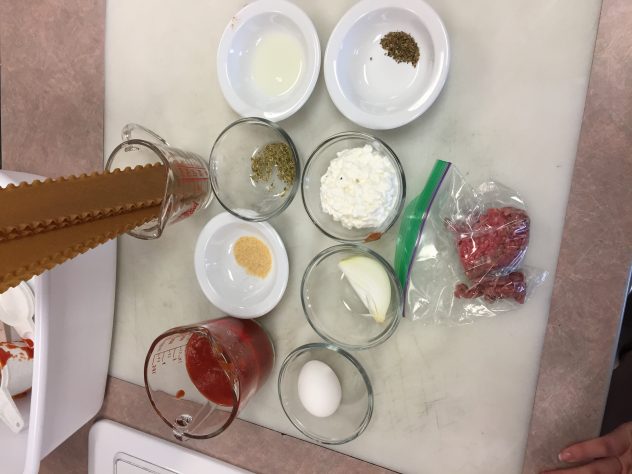 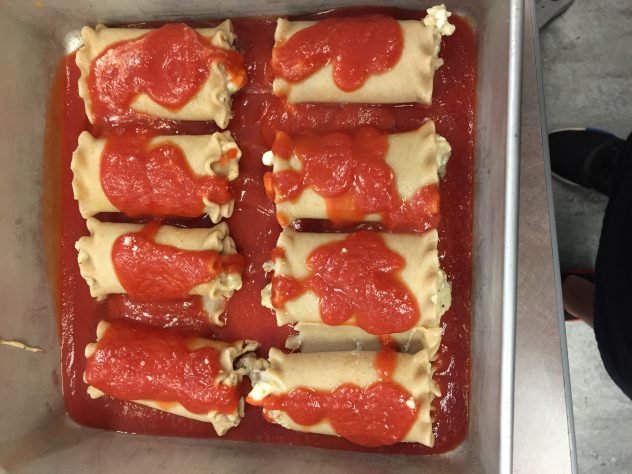 